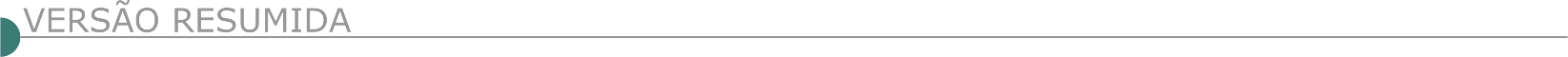 ESTADO DE MINAS GERAIS AVISO DE LICITAÇÃO NA MODALIDADE CONCORRÊNCIA PÚBLICA Nº 007/2021 O Município de Araguari-MG, comunica aos interessados que, fará realizar a licitação na modalidade Concorrência Pública nº 007/2021, do tipo Menor Preço, regime de execução empreitada por preço global, visando a contratação de empresa especializada para a Construção da Vila dos Esportes conforme contrato de repasse OGU nº 831471/2016 - operação 1032571-41, termo de compromisso 1032571-41/2016; programa esporte e grandes eventos esportivos - construção da vila de esportes 1ª etapa, conforme projeto básico, memorial descritivo, planilha orçamentária, cronograma físico financeiro e projetos anexos. Os envelopes contendo os documentos de habilitação e proposta deverão ser entregues até às 13:00 horas do dia 23 de fevereiro de 2022, sendo que a abertura dos envelopes será realizada no mesmo dia e horário. As empresas interessadas em participar desta licitação poderão vistoriar o local onde será executada a obra/serviço, mediante agendamento, em dias úteis e respeitado o horário do expediente normal da PMA, até o dia 22 (vinte e dois) de fevereiro de 2022. Os horários estabelecidos neste Edital respeitarão o Horário Oficial de Brasília - DF. Mais informações pelo telefone: (34) 3690-3280.PREFEITURA MUNICIPAL DE CABO VERDE/ MG - SECRETARIA MUNICIPAL DE SUPRIMENTOS AVISO DE LICITAÇÃO - TOMADA DE PREÇOS 002/2021 AVISO DE LICITAÇÃO PROCESSO LICITATÓRIO 003/2022 TOMADA DE PREÇOS 002/2022 A Prefeitura Municipal de Cabo Verde/MG, através de sua Comissão Permanente de Licitações, tornam público que fará realizar a abertura do Procedimento Licitatório n° 003/2022, na modalidade TOMADAS DE PREÇOS 002/2022, que tem por objeto contratação, sob o regime de empreitada por preço global, de empresa especializada em construção civil para a obra de CONSTRUÇÃO DE MURO DE ARRIMO NA AV. PADUA DIAS, 146, DISTRITO DE SÃO BARTOLOMEU DE MINAS, Cabo Verde – MG com o fornecimento de mão-de-obra e materiais definidos nos anexos do Edital do Processo Licitatório nº 003/2022, prazo máximo para protocolo de envelopes proposta e documentação: 26/01/2022 às 09hr30min. Reunião Inaugural: 26/01/2022 às 10h00min. Informações na Sala de Licitações da Prefeitura Municipal de Cabo Verde, Estado de Minas Gerais, Rua Prefeito Carlos de Souza Filho, nº 175, Centro, Nesta cidade de Cabo Verde/MG, CEP 37.880-000, Telefone (35) 3736-1220 das 08h30min. às 17h00min., e pelo e-mail: licitacao1@caboverde.mg.gov.br. PREFEITURA MUNICIPAL DE CANA VERDE PREFEITURA MUNICIPAL TOMADA DE PREÇO 001/2022 Tipo: Menor Preço por Empreitada Global – Objeto: Contratação de Empresa para execução de Obra de Construção de Rede Coletora de Esgoto Sanitário no Bairro Alto d Cruz – Visita Técnica Obrigatória: a partir do dia 17/01/2022, sob agendamento prévio de 48 horas – Entrega dos Envelopes: Dia 01 de fevereiro de 2022 às 09h00min – Informações/edital: Praça Nemésio Monteiro, 12 – Centro – Cana Verde/MG – Telefone (35) 3865-1202 – e-mail: licitacao@canaverde.mg.gov.br. O edital, na íntegra, encontra-se disponível no site www.canaverde.mg.gov.br. TOMADA DE PREÇO 002/2022 Tipo: Menor Preço por Empreitada Global – Objeto: Contratação de Empresa para execução de Obra de Pavimentação Asfáltica e Drenagem Pluvial no Bairro Alto da Cruz – BDMG BF 332975 – Visitas Técnicas: a partir do dia 17/01/2022, sob agendamento prévio de 48 horas – Entrega dos Envelopes: Dia 01 de fevereiro de 2022 às 13h00min –Informações/edital: Praça Nemésio Monteiro, 12 – Centro – Cana Verde/MG – Telefone (35) 3865-1202 – e-mail: licitacao@canaverde.mg.gov.br. O edital, na íntegra, encontra-se disponível no site www.canaverde.mg.gov.br. PREFEITURA MUNICIPAL DE CAPITÃO ANDRADE/MG – ABERTURA DE PROPOSTAS DO PROCESSO LICITATORIO Nº 104/2021 Torna público a abertura de Envelopes de Propostas referente a modalidade TOMADA DE PREÇOS Nº 007/2021, menor preço por valor global, cujo objeto é a Contratação de empresa especializada para execução de obra de calçamento das ruas Governador Valadares, Joaquina Rosa de jesus e rua Altivo Braz Amóglia localizadas no Bairro José Apolônio de Oliveira na sede de Capitão Andrade/MG. A abertura dos envelopes de proposta será no dia 13 de janeiro de 2022 às 11:00 horas, na Prefeitura Municipal de Capitão Andrade na Rua Messias Nogueira, 500 – Centro, Capitão Andrade/MG. Informações de segunda a sexta de 07 as 13hrs, no setor de Licitações através do tel. (0XX33) 3231 – 9124, ou pelo e-mail licitacaoca@hotmail.com. PREFEITURA DE CARMO DA MATA - TOMADA DE PREÇOS N.º 003/2021 – PROCESSO LICITATÓRIO N.º 157/2021. O Município de Carmo da Mata-MG, torna público nos termos das Leis Federais n.º 8.666/93 e suas alterações, por intermédio de seu Prefeito, o Processo n.º 157/2021, Tomada de Preço n.º 003/2021, com protocolo dos envelopes no dia 27/01/2022, até 13:00, visando a contratação de empresa para a execução de Obra de Pavimentação (obras congêneres), e iluminação em áreas rurais do município de Carmo da Mata/MG, em conformidade com o Contrato de Repasse nº 899959/2020/MDR/CAIXA, celebrado entre o Ministério do Desenvolvimento Regional, representado pela Caixa Econômica Federal e o Município de Carmo da Mata.. O Edital completo poderá ser obtido no site www.carmodamata.mg.gov.br. CASA GRANDE PREFEITURA MUNICIPAL - TOMADA DE PREÇO Nº 002/2022 PUBLICAÇÃO DE EDITAL Nº 004/2022 - PROCESSO DE LICITAÇÃO Nº 010/2022 Modalidade Tomada de Preço Nº 002/2022. O Município de Casa Grande, no uso de suas atribuições legais e com fulcro na Lei Federal nº 8.666/93, com suas alterações posteriores, torna público para conhecimento dos interessados a Licitação na modalidade de Tomada de Preço, tipo “menor preço global”, cujo objeto é a “contratação de empresa de engenharia especializada na execução, sob regime de empreitada por preço global, de obras de infraestrutura de construção da Ponte do Peixe, conforme convênio firmado com a SEINFRA”. A sessão pública da Tomada de Preço ocorrerá no dia 27/01/2022, às 09h00min. Para retirar o Edital e informações pelo e-mail: licitacoes@casagrande.mg.gov.br. CONCEIÇÃO DO MATO DENTRO PREFEITURA MUNICIPAL AVISO DE LICITAÇÃO – CONCORRÊNCIA Nº 028/2021. O Município de Conceição do Mato Dentro – MG torna público que realizará o Processo nº 248/2021 – Concorrência nº 028/2021, cujo objeto é a contratação de empresa especializada em engenharia para execução dos serviços da obra de infraestrutura e saneamento do distrito de Córregos, no município de Conceição do Mato Dentro/MG, concomitante com Planilha Base Orçamentária, Cronograma Físico-Financeiro, Memorial Descritivo e Projetos, anexos ao Edital n° 248/2021. Dia da abertura: 18 de fevereiro de 2022, às 09h00min. Maiores informações pelo telefone (31) 3868-2398 - Edital disponível no site oficial do Município – www.cmd.mg.gov.br.  AVISO DE LICITAÇÃO – CONCORRÊNCIA Nº 023/2021. O Município de Conceição do Mato Dentro – MG torna público que realizará o Processo nº 225/2021 – Concorrência nº 023/2021, cujo objeto é a contratação de empresa especializada para reforma e ampliação da Secretaria de Infraestrutura e Transporte deste município, concomitante com Planilha Base Orçamentária, Cronograma Físico-Financeiro, Memorial Descritivo e Projetos, anexos ao Edital n° 225/2021. Dia da abertura: 17 de Fevereiro de 2022, às 09h00min. Maiores informações pelo telefone (31) 3868-2398 - Edital disponível no site oficial do Município – www.cmd.mg.gov.br. DOM VIÇOSO PREFEITURA MUNICIPAL - PROCESSO DE LICITAÇÃO 009/2022, TOMADA PREÇOS 001/2022. A Prefeitura Municipal de Dom Viçoso/MG torna público que realizará Licitação na Modalidade Tomada de Preços, Regime de Empreitada por Preço Global, para Contratação de empresa para as obras de Reforma da Quadra Poliesportiva, situada na Rua José Olavo Pereira, Centro, Cidade de Dom Viçoso/MG. Recebimento de envelopes no dia 27/01/2022 até às 13:00 horas - Abertura às 13h01min do mesmo dia. O Edital está disponível no site: www.domvicoso.mg.gov.br. Esclarecimentos poderão ser solicitados pelo e-mail: licitacaodomvicoso@yahoo.com.br, ou tel. (35) 3375-1100. Dom Viçoso, 11/01/2022. Luiz Antônio da Silva – Presidente da CPLESPERA FELIZ PREFEITURA MUNICIPAL - AVISO DE TOMADA DE PREÇO Nº 0002/2022- PROCESSO 0010/2022 Contratação de empresa especializada para reforma da casa de pedra. Data 27/01/2022 às 16:00 horas O edital completo encontra-se disponível no site: www.esperafeliz.mg.gov.br. PREFEITURA MUNICIPAL DE ESTRELA DO INDAIA – MG - PROCESSO LICITATÓRIO N° 001/2022, NA MODALIDADE TOMADA DE PREÇOS N° 001/2022. AVISO DE LICITAÇÃO – Objeto: “Contratação de empresa para execução de obra de pavimentação asfáltica em CBUQ sobre poliédricos, em trechos da Rua Pedro Maciel e Rua Waldemar José da Silva, Bairro Centro, Estrela do Indaiá-MG, conforme recursos provenientes do acordo celebrado pela mineradora “vale”, nas qualidades e condições de execução descritas neste edital e anexos”, a ser realizado no dia 26/01/2022 às 9:00 horas. Informações podem ser obtidas no setor Licitações à Praça São Sebastião, 219, Fone (37) 3553-1200 (ramal 203) ou por e-mail licitacao@estreladoindaia.mg.gov.br. PREFEITURA MUNICIPAL DE GRÃO MOGOL – MG - SECRETARIA DE LICITAÇÕES E CONTRATOS PRC 109/2021 TOMADA DE PREÇOS 001/2021 Contratação de empresa especializada no ramo de construção civil para conclusão das obras de construção da Creche Pro-Infância tipo C - Espaço Educativo Infantil, de acordo com o Termo de Compromisso nº 203780/2013, firmado entre o município de Grão Mogol e o Ministério da Educação através do FNDE-Habilitação: 31/1/2022-9h. licitagraomogol.mg@gmail.com - www.graomogol.mg.gov.br. PREFEITURA MUNICIPAL DE IBIÁ/MG - TOMADA DE PREÇOS 001/2022 PREFEITURA MUNICIPAL DE IBIÁ/MG – TOMADA DE PREÇOS Nº 001/2022 – A Prefeitura Municipal de Ibiá-MG torna público que, no dia 27/01/2022 às 08:30 horas, realizará licitação na modalidade TOMADA DE PREÇOS nº 001/2022 para a contratação de empresa especializada para execução de obra de Adequação de estradas vicinais no Município de Ibiá-MG, incluindo materiais e mão de obra, de acordo com o Contrato de Repasse nº 907870/2020 firmado entre a União Federal, por intermédio do Ministério da Agricultura, Pecuária e Abastecimento, representado pela Caixa Econômica Federal, e o Município de Ibiá-MG, conforme as especificações técnicas previstas no projeto básico e documentos de suporte para a contratação. A aquisição do edital será feita através do site www.ibia.mg.gov.br - Maiores informações pelo telefone (34)3631-5754.JAPONVAR PREFEITURA MUNICIPAL PROCESSO LICITATÓRIO Nº 001/2022 TOMADA DE PREÇOS Nº 001/2022. Objeto: Contratação de serviços de terceiros, pessoa jurídica, com habilidade no ramo de engenharia devidamente registrada no (CREA) e ou (CAU), para a execução de obra de construção do portal de entrada da cidade de Japonvar, recurso financeiro oriundo da União, através do Ministério do Turismo, nos termos do Contrato de Repasse nº 899286/MTUR/CAIXA e contra partida do Município. Data para cadastramento dos interessados será até dia 21/01/2022. Data de entrega das propostas: 26/01/2022, até às 08h00min. Data de abertura: 26/01/2022, às 08h10min. Tipo: Menor Preço. Regime de Execução: Empreitada Por Preço Global, e-mail: japonvarlicitacao@gmail.com. PREFEITURA MUNICIPAL DE JUIZ DE FORA AVISO DE LICITAÇÃO CONCORRÊNCIA Nº 12/2021 - SEL OBJETO: Contratação de empresa especializada para prestação de serviços de engenharia para complementação das obras de construção do Ginásio Poliesportivo Jornalista Antônio Marcos - DATA: 10.02.2022 - HORA: 9:30h (nove horas e trinta minutos) - LOCAL DE OBTENÇÃO DO EDITAL: O Edital completo poderá ser obtido pelos interessados na subsecretaria, em arquivo digital, mediante entrega de um pendrive, de segunda a sexta-feira, no horário de 14:30 às 17:30 horas ou pelo endereço eletrônico https://www.pjf.mg.gov.br/secretarias/cpl/editais/outras_modalidades/2021/index.php. O edital poderá ainda ser solicitado através do link https://juizdefora.1doc.com.br/b.php?pg=wp/wp&itd=5&iagr=19121. Quaisquer dúvidas poderão ser protocoladas, assim como serão respondidas através do referido link do Plataforma Ágil - LOCAL DE REALIZAÇÃO DO PROCEDIMENTO: Subsecretaria de Licitações e Compras, situada na Av. Brasil, 2001/7º andar - Juiz de Fora - MGLAGOA GRANDE PREFEITURA MUNICIPAL PROCESSO LICITATÓRIO Nº: 013/2022 TOMADA DE PREÇOS Nº: 001/2022.Objeto: Contratação de empresa para execução de rede de esgoto sanitário urbano no Bairro Alvorada no município de Lagoa Grande conforme projetos, cronograma físico-financeiro, planilha orçamentária, memorial de cálculo e memorial descritivo. Data da abertura: 01/02/2022 às 08:30 horas. Maiores informações e o edital completo poderão ser obtidos com a presidente da comissão. Tel: (034) 3816-2900 ou pelo e-mail: licitacao.lagoagrande@hotmail.com. PREFEITURA MUNICIPAL DE PRATÁPOLIS TOMADA DE PREÇO 01/2022 PREFEITURA MUNICIPAL DE PRATÁPOLIS/MG - Processo Administrativo nº 05/2022 – Tomada de Preço 01/2022 torna público para conhecimento dos interessados que estará abrindo sessão de licitação para às 13h30min do dia 26 de janeiro de 2022, para recebimento das propostas e documentações, cujo critério de julgamento será o de “MENOR PREÇO GLOBAL” tendo como objeto de Contratação de empresa especializada para execução de calçamento de diversas ruas no município de Pratápolis. O Edital está à disposição dos interessados no portal da transparência no site www.pratapolis.mg.gov.br podendo ser solicitado pelo e-mail licitacaopratapolis@hotmail.com. PORTO FIRME PREFEITURA MUNICIPAL - TOMADA DE PREÇOS Nº 001/2022. Torna público que fará realizar licitação na modalidade Tomada de Preço nº 001/2022, na data de 28/01/2022, às 09h00min, Processo Licitatório nº. 001/2022, objetivando a contratação de empresa para pavimentação asfáltica conforme planilha e projeto executivo a serem executados junto às Ruas Maria Quintão de Barros e Elizabete Geralda Correia Viana e parte das Ruas José Felipe de Barros e José Soares Mendes. A obra será executada conforme Proposta de Plano de Trabalho Convênio 003326/2021/SEINFRA/MG. Informações pelo telefone (0xx31) 3893-1456, Porto Firme/MG, 10/01/2022.RIBEIRÃO VERMELHO - TOMADA DE PREÇOS Nº 001/2022. TORNA PÚBLICO A SESSÃO PÚBLICA DO PROCESSO LICITATÓRIO Nº 001/2022 Que tem por Objeto Contratação de Empresa especializada para construção do novo prédio do CRAS Esperança, conforme Anexos deste Edital, incluindo o fornecimento de materiais, equipamentos e mão de obra. A primeira Sessão Pública para recebimento dos documentos de habilitação e propostas: dia 01 de fevereiro, às 08h45min, na Sala de Licitações da Prefeitura de Ribeirão Vermelho. Cópia do Edital poderá ser obtido no sitio da Prefeitura de Ribeirão Vermelho no endereço: www.ribeiraovermelho.mg.gov.br. TOMADA DE PREÇOS Nº 002/2022.Torna público a Sessão Pública do Processo Licitatório nº 002/2022 - Tomada de Preços nº 002/2022, que tem por Objeto Contratação de Empresa especializada para Reforma da Quadra Poliesportiva Adalmo Passos Lopes, conforme Projeto Básico Anexo a este Edital, incluindo o fornecimento de materiais, equipamentos e mão-de-obra. A primeira Sessão Pública para recebimento dos documentos de habilitação e propostas: dia 01 de fevereiro, às 12h45min, na Sala de Licitações da Prefeitura de Ribeirão Vermelho. Cópia do Edital poderá ser obtido no sitio da Prefeitura de Ribeirão Vermelho no endereço: www.ribeiraovermelho.mg.gov.br. PREFEITURA MUNICIPAL DE SANTA JULIANA EXTRATO DE ADITIVO PREFEITURA MUNICIPAL DE SANTA JULIANA – ADITIVO CONTRATUAL CONTRATO N. 88/2021 – TOMADA DE PREÇO N° 005/2021 Foi firmado em 30/12/2021, o 2º aditivo para prorrogação de prazo de 01 de JANEIRO de 2022 à 28 de FEVEREIRO de 2022, para recapeamento asfáltico (CBUQ), com execução de sinalizações em diversas vias públicas do município de Santa Juliana-MG, conforme contrato de repasse n.º 907132/2020, celebrado entre a União Federal, por intermédio do Ministério do Desenvolvimento Regional/Caixa e o município de Santa Juliana-MG, conforme especificações constantes do Edital relativo ao processo de licitação nº 047/2021, que passam a fazer parte integrante deste Instrumento.PREFEITURA DE SÃO GOTARDO COMISSÃO DE LICITAÇÃO - PROCESSO LICITATÓRIO Nº. PMSG/CPL/229/2021. TOMADA DE PREÇOS Nº 028/2021. TIPO: MENOR PREÇO GLOBAL. OBJETO: “SELEÇÃO E CONTRATAÇÃO DE EMPRESA ESPECIALIZADA PARA EXECUÇÃO DA CONSTRUÇÃO DA UNIDADE BÁSICA DE SAÚDE NO DISTRITO DE VILA FUNCHAL (GORDURA)” .DATA DE ABERTURA: 28/01/2022 - ENTREGA DOS ENVELOPES ATÉ AS 08H45MIN – ABERTURA DOS ENVELOPES A PARTIR DE 09HORAS, NA SALA DO DEPARTAMENTO DE LICITAÇÃO. EDITAL COMPLETO DISPONÍVEL GRATUITAMENTE NO SITE DA PREFEITURA MUNICIPAL DE SÃO GOTARDO/MG (WWW.SAOGOTARDO.MG.GOV.BR). INFORMAÇÕES: TEL (34) 3671-7111/7127 OU E-MAIL: LICITACAO@SAOGOTARDO.MG.GOV.BR. TRÊS CORAÇÕES – MG - DEPARTAMENTO DE LICITAÇÃO. AVISO DE CONTINUIDADE E REPUBLICAÇÃO. TOMADA DE PREÇOS: N.º 0015/2021. Objeto: contratação de empresa de engenharia para execução de obra de construção de muro e remoção do alambrado na escola municipal prefeito celso banda. O município de três corações/prefeitura municipal de três corações, com sede na av. Brasil, n.º 225, bairro jardim américa, cep 37.410-900, torna pública a licitação na modalidade tomada de preços. Data de abertura dos envelopes: dia 26 de janeiro de 2022 às 09h30min. Endereço: av. Brasil, n.º 225 – jardim américa/ departamento de licitação. Sob a responsabilidade da secretaria municipal de educação, conforme lei federal n.º 8.666 de 21.06.1993 e alterações e pelas demais condições fixadas neste edital. O edital completo, seus anexos, impugnações, recursos, decisões e demais atos deverão ser acompanhados pelos interessados para ciência através do site www.trescoracoes.mg.gov.br ou no departamento de licitação das09:00 às 11:00 e das 13:00 às 17:00 horas. ESTADO DO CEARÁPREFEITURA MUNICIPAL DE FORTALEZA AVISO DE LICITAÇÃO RDC PRESENCIAL Nº 1/2022 PROCESSO: RDC PRESENCIAL Nº. 001/2022. ORIGEM: Fundo Municipal da Educação - Infraestrutura (FME -I). OBJETO: Contratação de empresa para execução das obras de Construção do Centro de Educação Infantil - CEI PIRAMBU, localizado no bairro Jacarecanga, Município de Fortaleza - CE. CRITÉRIO DE JULGAMENTO: Maior Desconto. MODO DE DISPUTA: Aberto. REGIME DE EXECUÇÃO: Empreitada por preço Unitário. INFORMAÇÕES IMPORTANTES: - RECEBIMENTO DAS PROPOSTAS: 01/02/2022 às 10h00min. - ABERTURA DAS PROPOSTAS: 01/02/2022 às 10h15min. - INÍCIO DA DISPUTA: 01/02/2022 às 10h30min. - FORMALIZAÇÃO DE CONSULTAS (informando o nº da licitação): Até 05 (cinco) dias úteis anteriores à data fixada para abertura das propostas. E-mail: licitacao@clfor.fortaleza.ce.gov.br. Telefone: (085) 3452-3483 - REFERÊNCIA DE TEMPO: Para todas as referências de tempo será observado o horário local (Fortaleza - CE). - ENDEREÇO PARA ENTREGA (PROTOCOLO) DE DOCUMENTOS: Central de Licitações da Prefeitura de Fortaleza - CLFOR - Avenida Heráclito Graça, n° 750, Centro, Fortaleza - CE, CEP. 60.140-060. - HOME PAGE: compras.sepog.fortaleza.ce.gov.br. A presente licitação reger-se-á pela Lei nº 12.462, de 04 de agosto de 2011, pelo Decreto nº 7.581, de 11 de outubro de 2011, e pelos Decretos Municipais nº 13.512, de 30 de dezembro de 2014, e nº 15.126, de 28 de setembro de 2021. O edital na íntegra encontra-se à disposição dos interessados para consulta e aquisição na Central de Licitações | Avenida Heráclito Graça, 750, Centro, Fortaleza - CE - Fortaleza-CE, no e-compras: https://compras.sepog.fortaleza.ce.gov.br/publico/index.asp  assim como no Portal de Licitações do TCE-CE: https://licitacoes.tce.ce.gov.br/. ESTADO DO ESPÍRITO SANTOCOMPANHIA ESPÍRITO SANTENSE DE SANEAMENTO - CESAN - AVISO DE LICITAÇÃO CESAN N° 027/2021 PROTOCOLO Nº 2021.012140 A Companhia Espírito Santense de Saneamento - CESAN, torna público que fará realizar licitação, cujo objeto éa CONTRATAÇÃO DA EXECUÇÃO DOS SERVIÇOS RELATIVOS À SUBSTITUIÇÃO E INSTALAÇÃO DE HIDRÔMETROS E CONFECÇÃO DE PADRÃO PARA TRATAMENTO DE OCORRÊNCIAS GRAVES DE LEITURA E DE LIGAÇÕES NÃO MEDIDAS, NOS MUNICÍPIOS DA GRANDE VITÓRIA, FUNDÃO, ARACRUZ E DEMAIS MUNICÍPIOS LIMÍTROFES QUE VENHAM A SER OPERADOS PELA CESAN NO ESTADO DO ESPÍRITO SANTO. Abertura: dia 02/02/2022 às 09:00 horas. Início da Sessão de Disputa: dia 02/02/2022 às 09:30 horas. O Edital e seus anexos encontram-se disponíveis para download nos sites: www.cesan.com.br e www.licitacoes-e.com.br. Poderão também ser retirados na CESAN, no endereço: Rua Nelcy Lopes Vieira, s/nº, Ed.  Rio Castelo, Jardim Limoeiro, Serra, ES, CEP 29164-018, CEP 29164-018, de 2ª a 6ª feira (dias úteis), das 8:00 às 11:30 horas e das 13:00 às 16:30 horas. O cadastro da proposta deverá ser feita no site www.licitacoes-e.com.br, antes da abertura da sessão pública. Informações através do E-mail licitacoes@cesan.com.br ou Tel.: 0xx (27) 2127-5119.PREFEITURA MUNICIPAL DE GUAÇUÍ AVISO DE RETIFICAÇÃO CONCORRÊNCIA PÚBLICA Nº 1/2021 O Município de Guaçuí-ES, por meio da Comissão Permanente de Licitação, torna público que RETIFICOU a exigência em relação à qualificação técnica (item 8.5.4) da licitação na modalidade CONCORRÊNCIA PÚBLICA, do tipo Menor Preço Global, Sob o Regime de execução indireta - "Empreitada por Preço Unitário". Por conta desta retificação, o certame será remarcado para 10/02/2022, às 09h, com amparo na Lei nº 8.666/93 e na Lei Complementar nº 123/2006, conforme processo administrativo nº 6.514/2021. O presente tem como objetivo a contratação de empresa especializada para a execução de obra destinada a reforma e a ampliação da CEMEI - Creche Dona Niquita, conforme descrições contidas nos anexos do Edital, planilhas, memorial descritivo e demais documentos pertinentes. O protocolo dos envelopes de habilitação e proposta será até às 08h30min, do dia 10/02/2022, e a abertura, a partir das 09h, do dia 10/02/2022. O Edital e seus anexos podem ser acessados por meio do site: www.guacui.es.gov.br. Informações: Comissão Permanente de Licitação, de 08h às 11h e das 13h às 17h, ou pelo telefone (28) 3553-4938, de segunda a sexta-feira.ESTADO DE GOIÁSPREFEITURA MUNICIPAL DE RIO VERDE AVISO DE LICITAÇÃO CONCORRÊNCIA Nº 1/2022 TIPO: Menor Preço Global OBJETO: Contratação de empresa especializada em serviços de engenharia civil, mediante o regime de empreitada global, para construção da Sede Administrativa do Município de Rio Verde/GO, conforme especificações do Termo de Referência, Projeto, Memorial Descritivo, Planilha Estimativa Orçamentária, Cronograma Físico-Financeiro e demais documentos anexos ao processo. DATA/HORÁRIO: 14 de fevereiro de 2022 às 09h00min. MAIORES INFORMAÇÕES: www.rioverde.go.gov.br, e Sala de Licitação situada na Av. Presidente Vargas, n 3215 Vila Maria, CEP: 75.905-900, Rio Verde-GO. Fone: 64-3602-8021, 3602-8070 em horário de expediente.DNIT - SUPERINTENDÊNCIA REGIONAL EM MATO GROSSO AVISO DE LICITAÇÃO RDC ELETRÔNICO Nº 1/2022 - UASG 393020 Nº PROCESSO: 50611004444202137. Objeto: Contratação Integrada de Empresa Especializada para a Elaboração de Estudos, Projetos Básicos e Executivos de Engenharia (inclusive Obras de Arte Especiais - OAE) e Execução de Obras de Implantação e Pavimentação (exceto Obras de Arte Especiais - OAE) do Contorno Rodoviário Maraiwatsede, Lote B, na BR-158/MT, conforme especificações e condições estabelecidas no Edital e seus Anexos.. Total de Itens Licitados: 1. Edital: 11/01/2022 das 08h00 às 12h00 e das 13h30 às 17h30. Endereço: Rua 13 de Junho, 1296, Centro-sul - Cuiabá/MT ou https://www.gov.br/compras/edital/393020-99-00001-2022. Entrega das Propostas: a partir de 11/01/2022 às 08h00 no site www.gov.br/compras/pt-br/. Abertura das Propostas: 08/02/2022 às 10h00 no site www.gov.br/compras/pt-br/. ESTADO DE MATO GROSSODNIT - GOVERNO DO ESTADO DE MATO GROSSO SECRETARIA DE ESTADO DE INFRAESTRUTURA E LOGÍSTICA AVISO DE LICITAÇÃO RDC PRESENCIAL EDITAL Nº 1/2022 Processo Nº SINFRA-PRO -2021/01595 OBJETO: Contratação de empresa especializada conforme especificações do Projeto Executivo - Lado Terra e Lado Ar, para o aeroporto Regional de Cáceres/MT (SWRC), sendo para o Lado Terra a execução das obras para construção do terminal de passageiros (TPS) e o Lado Ar, a execução das obras, fornecimentos e instalações dos materiais, equipamentos e sistemas de auxílios visuais à navegação (sinalização horizontal, balizamento luminoso, sinalização vertical, farol de aeródromo, biruta iluminada, PAPI e iluminação de pátio de aeronaves). O Edital será disponibilizado no dia 11/01/2022, a partir das 14h00 (horário local), pelo endereço eletrônico www.sinfra.mt.gov.br, acessando o menu "documentos" e o submenu "licitações e editais". Entrega das propostas: Deverão ser entregues à Comissão Permanente de Licitação, instituída pela Portaria n.051/2021/CGAB/SINFRA, publicada no DOE n.28074, de 30/08/2021, página 9, na sessão pública do dia 01/02/2022, às 9:00 horas (horário local), na sala de Reuniões - 2º andar, prédio da Secretaria de Estado de Infraestrutura e Logística/SINFRA, localizado na Av. Hélio Hermínio Ribeiro Torquato da Silva, Centro Político Administrativo, Cuiabá/MT. A sessão pública poderá ser acompanhada em tempo real através do canal da SINFRA no link: https://www.youtube.com/channel/UCaDSklVwea-9jkFp5C-M3ow, bem como pelo Portal da Transparência do Estado de Mato Grosso: http://www.transparencia.mt.gov.br/sinfra. Informações gerais: telefone: (65) 3613-0529 e-mail: cpl@sinfra.mt.gov.br. ESTADO DO MATO GROSSO DO SULSANESUL- EMPRESA DE SANEAMENTO DE MATO GROSSO DO SUL S.A.- AVISO DE LICITAÇÃO - LICITAÇÃO Nº 101/2021 - PROC. N° 01.140/2021/GEPRO/SANESUL - AVISO DE ADIAMENTO DE LICITAÇÃOOBJETO:  Contratação de empresa para execução de obras de ampliação do Sistema de Esgotamento Sanitário em Nioaque, no Estado do Mato Grosso do Sul. NOVA DATA DE ABERTURA: 17/02/2022 - 09:00 horas. DATA LIMITE DE PROTOCOLO DAS PROPOSTAS: 16/02/2022 até às 17:00 horas na GELIC – Gerência Licitações e Contratos da Sanesul. RECURSOS: Próprios e FGTS – Avançar Cidades Seleção Contínua - MOTIVO DO ADIAMENTO: Para cumprimento dos prazos legais, prejudicados pela invasão cibernética, do qual a Empresa de Saneamento de Mato Grosso do Sul – SANESUL foi alvo no último dia 26/12/2021, conforme foi noticiado pela imprensa, tendo os nossos sistemas, assim como o sitio da Sanesul, ficado inoperantes até o dia 03/01/2022. Caso a empresa opte por realizar a Visita Técnica seguem as datas: AGENDAMENTO DE VISITA TÉCNICA: Até dia 09/02/22 - DATAS DA VISITA TÉCNICA:  Entre os dias 10/02/22 e 11/02/22 - DEMAIS INFORMAÇÕES: na GELIC – Gerência Licitações e Contratos, sita à Rua Dr. Zerbini, n° 421, Bairro Chácara Cachoeira, em Campo Grande/MS, CEP: 79.040-040, Fone (0xx67) 3318-7713, 3318-7783, Fax (0xx67) 3318-7724.DNIT - SUPERINTENDÊNCIA REGIONAL NO RIO GRANDE DO SUL AVISO DE LICITAÇÃO PREGÃO ELETRÔNICO Nº 554/2021 - UASG 393012 Nº PROCESSO: 50610006273202191. Objeto: Contratação de empresa para execução de Serviços de Manutenção (Conservação/Recuperação) na Rodovia BR-290/RS com vistas a execução de Plano de Trabalho e Orçamento - P.A.T.O, sob a coordenação da Superintendência Regional DNIT/RS. Total de Itens Licitados: 1. Edital: 11/01/2022 das 08h00 às 12h00 e das 13h00 às 17h00. Endereço: Rua Siqueira Campos, 664, Centro - Porto Alegre/RS ou https://www.gov.br/compras/edital/393012-5-00554-2021. Entrega das Propostas: a partir de 11/01/2022 às 08h00 no site www.gov.br/compras. Abertura das Propostas: 24/01/2022 às 09h00 no site www.gov.br/compras. ESTADO DE SÃO PAULOFUNDAÇÃO BUTANTAN - CNPJ: 61.189.445/0001-56 - EDITAL N.º 029/2021 -PROCESSO: 001/0708/003.178/2021MODALIDADE: ATO CONVOCATÓRIO - TIPO: MENOR PREÇO - EDITAL N.º 029/2021 - PROCESSO: 001/0708/003.178/2021 - OBJETO DA SELEÇÃO: Contratação de empresa especializada para construção de unidade - de atendimento veterinário na Fazenda São Joaquim situada na cidade de Araçariguama - DATA DA SESSÃO: 15/02/2021 - HORÁRIO DA SESSÃO: 10h30min - LOCAL DA SESSÃO: (Centro Administrativo da FUNDAÇÃO BUTANTAN) Avenida da Universidade, 210 – Cidade Universitária – São Paulo/SP, CEP 05508-040.A FUNDAÇÃO BUTANTAN, pessoa jurídica de direito privado sem fins lucrativos, instituída em 31 de maio de 1989 por escritura pública registrada no 3º cartório de registro civil de pessoas jurídicas de São Paulo–SP, sob o n° 133326, inscrita no CNPJ/MF sob o nº 61.189.445/0001-56, Credenciada como Fundação de Apoio da ICTESP Instituto Butantan pela Resolução SDECTC nº 55/2018, sediada na Avenida Doutor Vital Brasil nº 1.500, Butantã, São Paulo–SP, CEP nº 05.503-900, TORNA PÚBLICO que se acha aberta licitação na modalidade ATO CONVOCATÓRIO, do tipo MENOR PREÇO, que será regida pelo Regulamento de Compras e Contratações da FUNDAÇÃO BUTANTAN e pelas demais normas legais e regulamentares aplicáveis à espécie O Edital será publicado, em resumo, no sítio eletrônico da Fundação Butantan, nos termos art. 5º, parágrafos 1º e 5º, do RCCFB e em jornal de grande circulação. A versão completa contendo as especificações, desenhos e demais documentos técnicos relacionados à contratação poderão ser obtidos gratuitamente no endereço eletrônico http://www.fundacaobutantan.org.br. Os pedidos de esclarecimentos deverão ser solicitados via e-mail pelo endereço eletrônico: editais@butantan.gov.br em horário comercial das 08:00hs ás 17:00hs, indicando no preâmbulo da mensagem o CNPJ, Razão Social, número do Edital e nome do representante solicitante, se pessoa jurídica e CPF para pessoa física e disponibilizar as informações (endereço completo, telefone, fax e e-mail) para envio de resposta. Não serão aceitos questionamentos com mais de uma única indicação de endereço eletrônico.A Fundação Butantan fará publicar, no mesmo endereço eletrônico em que está divulgado este edital, os avisos e comunicações pertinentes ao mesmo, cabendo ao interessado manter o acompanhamento diário quanto às atualizações das informações.PREFEITURA MUNICIPAL DE MOGI DAS CRUZES AVISO DE LICITAÇÃO CONCORRÊNCIA": EDITAL Nº 016/21 - PROCESSO Nº 41.547/21O MUNICÍPIO DE MOGI DAS CRUZES, por intermédio da Secretaria Municipal de Infraestrutura Urbana - SMIU torna público, para conhecimento das empresas interessadas, observada a necessária qualificação, que está promovendo a seguinte licitação, na modalidade "CONCORRÊNCIA": EDITAL Nº 016/21 - PROCESSO Nº 41.547/21 OBJETO: CONTRATAÇÃO DE EMPRESA ESPECIALIZADA DE ENGENHARIA PARA A EXECUÇÃO DAS OBRAS/SERVIÇOS DE CONSTRUÇÃO DA ESCOLA DO FUTURO JUNDIAPEBA, SITUADA NA RUA PROFª LUCINDA BASTOS, ESQUINA COM AV. ALFREDO CRESTANA, S/Nº, JUNDIAPEBA, NESTE MUNICÍPIO. Os envelopes "DOCUMENTAÇÃO" e "PROPOSTA" serão recebidos na Secretaria Municipal de Gestão Pública da Prefeitura, na Av. Ver. Narciso Yague Guimarães, 277 - 1º andar (Edifício-Sede da Municipalidade), até às 9 horas do dia 11 de fevereiro de 2022. A abertura do envelope "DOCUMENTAÇÃO" será realizada nesta mesma data às 9 horas e 30 minutos. O Edital, com seus arquivos e anexos, encontra-se à disposição para download no site da Prefeitura (www.mogidascruzes.sp.gov.br/licitacao), ficando também disponível para exame e cópia no endereço acima, devendo trazer Pen Drive para sua cópia.